Seizures (LO 3.5)A seizure is a sudden, uncontrolled electrical disturbance in the brain. Seizures can cause changes in behaviour, movements, feelings and levels of consciousness. There are over 40 different types of seizure and they can vary in appearance – for example one person may go ‘blank’ for a couple of seconds, another may wander round or be confused or they may fall to the ground unconscious and convulse. Head injuries, poisoning and stroke can also cause seizures and be suspicious of cardiac arrest if a person appears to be experiencing a seizure like episode.When we think about seizures we are probably most familiar with EPILEPSYEpilepsy is a neurological condition which means it affects the brain and the nervous system. It is also a physical condition because the body is affected when someone has a seizure.Epilepsy is described as the tendency to have repeated seizures that start in the brain.Over 500,000 people have epilepsy in the UKTonic Clonic Seizures (previously called Grand Mal)These are the seizures most people think of as EpilepsyAt the start of the seizureThe person becomes unconsciousTheir body goes stiff and if they are standing they usually fall backwardsThey may cry outThey may bite their tongue or cheekDuring the seizureThey jerk and shake (convulse) as their muscles relax and tighten rhythmicallyTheir breathing might be affected and become difficult or sound noisyTheir skin may change colour and become very pale or bluishThey may drool and their eyes may roll backThey may wet themselvesAfter the seizure (once the jerking stops)Their breathing and colour return to normalThey may feel tired, confused, have a headache or want to sleepHow to manage a person who is having a tonic/clonic seizureAim:Protect from injury during the seizureCare for the casualty after the seizure has endedWhat to do:TIME! (at onset of seizure)Make spaceProtect headLoosen any tight clothing around the neckTIME! (when seizure ends)ABCs / SAP &  damage check – 999?Monitor and record vital signsRecoveryAfter the seizure has endedCheck ABCs and roll casualty into SAPCheck for any injuriesMonitor and record vital signsRECOVERY  Reassure and re-orientate the casualtyConsider the casualty’s dignity, particularly if they have wet themselves which is common. Shield the casualty or move people away.When to call 999:Seizure last  > 5 mins (risk of status epilepticus)Stops breathingIncurs head injuryRepeated seizures First seizureRemains unresponsive for more than 10 minutesA seizure that lasts longer than 5 minutes, or having more than 1 seizure within a 5 minutes period, without returning to a normal level of consciousness between episodes is called status epilepticus. This is a medical emergency that may lead to permanent brain damage or death.For more information:  https://www.epilepsysociety.org.uk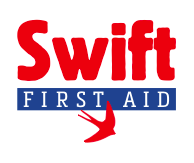 Swift First AidJune 2020